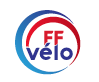 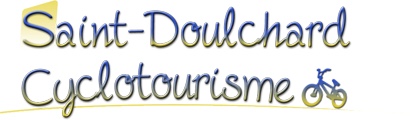 Programme d’Août 2020Lieu de départ des “sorties club” : 12 Avenue du Général De Gaulle  Sorties du mardi du jeudi et du dimanche  : départ à 8h00 Dimanche 02 AoûtSortie club : départ à 08h00Circuit de 103 km pour 1180 m de dénivelé          N° Openrunner : 9879070Saint-Doulchard – Rond-Point des Verdins – Rue de Malitorne – Rue de la Moulonnière – La Chancellerie – Le CREPS – Les 4 vents – D33 – Saint-Michel de Volangis – D33 – D186 – Les Nointeaux – D186 – Sainte-Solange – D46 – Les Aix d’Angillon - D46 – Morogues - D185 - Côte de Viard – D185 – D44 - Humbligny (Tourner à gauche) D74 (A l’intersection avec la D49, tourner à droite) D49 – Neuvy 2 Clochers (A la sortie du village, prendre sur la gauche) VO – Le Moulin de l’Etang – La Tour de Vèvres – VO – D22 – Crézancy en Sancerre (Au milieu du village, tourner à gauche en direction de l’église) VO - Côte de Ferrière – La Tuilerie (A l’intersection avec la D7, tourner à gauche) D7 – Sans Beaujeu – D7 (Faire environ 6,5 km sur la D7 et tourner à gauche) D231 – Les Gabots – D231 – D7 La Chapelotte – D11 – Côte de la Gabriellerie – D11 - Henrichemont – D11 – Menetou-Salon – D11 – Vignoux sous les Aix – D11 – D56 – Saint-Georges sur Moulon - VO – Charlay - D58 – Vasselay – Asnières les Bourges – Saint-Doulchard -Circuit de 85 km pour 828 m de dénivelé             N° Openrunner : 10163752Identique au circuit de 103 km jusqu’à  l’intersection avec la D49 située3,5 km après Humbligny, puis : (Aller tout droit. Continuer sur la D74 Durant environ 4,5 km et tourner à gauche) VO – Les Poissons – LaGibaudière VO – Côte de la Fenasse – VO – Côte des Sigurets – VO – Côte des Poteries (Prendre D49 sur la droite) D49 - Côte de l’emetteur TDF - D49 et D22 – La Borne – D22 – Henrichemont, et retour identique au circuit de 103 km jusqu’à Saint-Doulchard -Mardi 04 AoûtSortie club : départ à 08h00Circuit de 99 km, pour 594 m de dénivelé           N° Openrunner : 10167945Saint-Doulchard – Avenue de la République – Route d’Orléans – Rue des 2 ponts – Route de la Charité – Rue de la Chappe - Route de Nevers – D976 – D179 – Chalusse – Osmoy (Au niveau de la mairie, prendre VO sur la droite) VO – Savigny en Septaine – D976 – D66 – Augy – D66 - Farges en Septaine (A l’entrée du village, prendre D157 sur la gauche) D157 (Faire environ 2 km sur la D157 et prendre la D205 sur la droite) D205  – Les Perriers – D205 – Villabon (Tourner à gauche et prendre la D205 sur la droite) D205 – Saint-Igny – D205 – D93 – Côte de la butte de Gron – D93 – Etréchy (Dans le village, prendre la D36 sur la droite) D36 (A l’intersection avec la D25, tourner à gauche) D25 – Azy – Dans le village, prendre la D52 sur la droite) D52 – Reigny – La Gagère - Villepéan (A l’entrée du village, prendre VO sur la gauche) VO – Les Ballatiers (Tourner à droite) VO – Domery (A l’intersection avec la D25, tourner à droite et prendre la 1ère à gauche) VO – Séry (A l’intersection avec la D43, tourner à gauche. Faire environ 2 km sur la D43 et tourner à droite) VO - Côte des Ecorcelles – D12 - Rians (Dans le village, prendre VO sur la gauche) VO – Le Moulin de Malvette – La Chaume (A l’intersection avec la D46, tourner à gauche) D46 – Sainte-Solange – D186 - Les Nointeaux – D186 – D33 – Saint-Michel de Volangis – D33 – Les 4 Vents – Bourges - Le CREPS – La Chancellerie – Saint-Doulchard –Circuit de 74 km pour 458 m de dénivelé             N° Openrunner : 11687188Identique au circuit de 99 km jusqu’à Saint-Igny, puis : (A l’entrée du village, prendre D43 sur la gauche) D43 – Francheville (Tourner à gauche et prendre 1ère à droite) D43 – Rians et retour identique au circuit de 99 km jusqu’à Saint-Doulchard -.Jeudi 06 AoûtSortie club : départ à 08h00Circuit de 101 km pour 714 m de dénivelé           N° Openrunner : 10167246 Saint-Doulchard – Rue des Verdins - Rue des Coupances – Rue de Veauce – D60 – Berry-Bouy – D160 - Marmagne – Marmignolles – D160 – D23 – D160 - Fontaine Claire (Tourner à droite) La Lande – D35 - Villeneuve sur Cher – D35 - Saint-Florent sur Cher – D27 – Massoeuvre – D27 - Rosières (A l’intersection avec la D87, tourner à droite) D87 – L’Echalusse (Faire 5 km sur la D87 direction Mareuil sur Arnon, et prendre VO sur la gauche) VO – Mesmains (A l’intersection avec la D14, tourner à gauche) D14 – Saint-Baudel (A l’entrée du village, prendre D115 sur la gauche au niveau de l’église) D115 – Parassay – Montlouis (Au niveau de l’église continuer sur la D115 vers la gauche) D115 (A l’intersection avec la D940, aller en face) D115 – Bourréas – Les Occans (Tourner à gauche) VO – Les Chirons – Pallus – VO – Venesmes – D73 – Chateauneuf sur Cher – D27 – Corquoy – D27 – Lunery – D88 –  Chanteloup – D103 – Saint-Caprais – D103 – Le Subdray – Le Bois des Allouettes – Morthommiers – D135 – D16 - La Chapelle Saint-Ursin – Bourges – Saint-Doulchard -Circuit de 75 km pour 409 m de dénivelé             N° Openrunner : 11685338Identique au circuit de 101 km jusqu’à Rosières, puis continuer tout droit sur la D27 : D27 – Lunery – D27 - Effes (Tourner à gauche) La grande Roche (Tourner à gauche) D35 – Lapan (Tourner à droite) D177 – D88 – Arçay (Tourner à gauche) D88E - Saint-Caprais et retour identique au circuit de 101 km jusqu’à Saint-Doulchard -Dimanche 09 AoûtSortie club : départ à 08h00Circuit de 100 km, pour 605 m de dénivelé      N° Openrunner : 10171868Saint-Doulchard – Bourges – Le Val d’Auron –D2076 – D15 – Soye en Septaine – D46 – D215 – Crosses – D15 – Jussy Champagne – D15 – Raymond (Tourner à droite) D10 – D91 – Lugny Bourbonnais – D91 – D2076 – Blet (Dans le centre du village, au niveau du château, prendre D6 sur la droite puis D91 sur la gauche) D91 – Luceau – D91 – D34 – Chaumont (Au niveau de l’église, tourner à droite) D34 – Les Piats D34 – Le Petit Yssertieux – Le Boudet de Chaumont – Chalivoy Milon – D34 – Lavineux – D34 – Dun sur Auron (Traverser le village en direction de Levet. Au Rond-Point de la piscine, prendre D34 sur la droite) D34 – Tessiau – D34 - Chezal Chauvier – Bois Sir Amé – Vorly – D34 – Senneçay – D46 – Plaimpied – Bourges – Le Val d’Auron – Saint-Doulchard -Circuit de 85,5 km pour 347 m de dénivelé          N° Openrunner : 11654454Identique au circuit de 100 km jusqu’à Lugny Bourbonnais, puis : (A l’entrée du village au niveau du lavoir, tourner a droite) Le Chezal – VO – Osmery – D10 – Bussy – D10 – Dun sur Auron et retour identique au circuit de 100 km jusqu’à Saint-Doulchard -Mardi 11 AoûtSortie club : départ à 08h00Circuit de 103 km, pour 543 m de dénivelé      N° Openrunner : 10176143 Saint-Doulchard – Avenue de la République – Rue des Grands Champs – D401 – La Rocade – D400 - D23 - Pierrelay – D23 – D107 - La Chapelle Saint-Ursin – D16 - Villeneuve sur Cher – D16 – N151 - Charost (Dans le village aux feux tricolores, prendre D18 sur la gauche) D18 (A l’intersection avec la D84, tourner à droite) D84 - Saint-Ambroix (A la sortie du village, prendre D84E sur la gauche) D84E – Soulas – D70 – Gouers (Aller tout droit)  D70a – (Au Carrefour avec la D9, tourner à droite. Faire environ 600 mètres puis tourner à gauche) VO – Le Plaix – VO - Dampierre en Lignières – Chezal Benoit (Dans le village, à l’intersection avec la D65, tourner à droite) D65 – La Pouge – D65 - D16 – Le Segry – D16 (Au Carrefour avec la D9A, tourner à droite) D9A - Chouday – Saint-Ambroix – (Juste avant l’église, prendre la rue de Lunery sur la droite)  D99E (Au Carrefour avec la D18, tourner à droite. Faire 800 mètres sur la D18 et tourner à gauche) D99E – D99 - L’Echalusse – Lunery – Chanteloup – D88 - D103 – Saint-Caprais – D103 – La Mort aux Anes – D103 - Pissevieille – D103 – D107 - La Chapelle Saint-Ursin – D16 - Bourges – La Rocade Verte - Saint-Doulchard –Circuit de 75 km pour 373 m de dénivelé             N° Openrunner : 11687451 Identique au circuit de 103 km jusqu’à Charost, puis : (Avant la sortie du village, prendre  D149 sur la gauche) D149 – Saugy (A l’intersection avec la D18, tourner à droite) D18 – Les Magnoux (Tourner à gauche) D99E – D99 – L’Echalusse et retour identique au circuit de 103 km jusqu’à Saint-Doulchard -Jeudi 13 AoûtSortie club : départ à 08h00Circuit de 99 km, pour 847 m de dénivelé             N° Openrunner : 10164121Saint-Doulchard – Rue des Coupances – Route de Vouzeron – Rond-Point du Petit Gérissay – D104 – Le Vernay – D104 – D160 – Saint-Eloi de Gy (Au stop de l’église, prendre à droite. A l’intersection avec la D944, tourner à gauche et prendre immédiatement à droite) VO – La Goutelle - D160 – Les Clous – Nohant – D160 - La Rose – D58 – Les Rousseaux – Rond-Point du Barangeon – D58 – Méry es Bois – D58 – Presly (Prendre D30 sur la droite) – D30 – Ennordres (Dans le village, prendre D171 sur la droite) D171 – La Surprise (A l’intersection avec la D940, aller en face) D171 (Faire 1 km et tourner à droite) VO – Le Gué de la Pierre (A l’intersection avec la D926, aller en face) VO – Côte du Moulin de l’Etang – VO – Ivoy le Pré (Au niveau de l’église, tourner à gauche et prendre D55 sur la droite) D55 –(Faire environ 4 km sur la D55 et tourner à gauche) Côte des Gaudins - Les Gaudins – VO – Les Maunoirs (A l’intersection avec la D22, tourner à gauche et prendre à droite) VO – Les Loges – VO – La Croix de Fer – Achères – VO – Les Rappereaux – VO – Les Prats – Menetou-Salon (Au niveau de l’église, tourner à droite) D59 (Faire environ 2,5 km et tourner à gauche) Les Rousseaux – Les Grandes Ouches (A l’intersection avec la D208, tourner à gauche) D208 - (Avant l’entrée de Vigoux sous les Aix, tourner à droite) VO – Le Corot – VO – Saint-Georges sur Moulon (Au niveau de l’étang, tourner à droite) Côte des Coillards – VO – Montboulin – VO – D58 – Vasselay – Saint-Doulchard –Circuit de 71 km, pour 742 m de dénivelé           N° Openrunner : 11688214Identique au circuit de 99 km jusqu’à Méry es Bois, puis : (Au niveau de l’église, prendre D22 sur la droite ) D22 –Les Bassineries – D22 – Les Loges (Tourner à droite) VO – La Croix de Fer – VO - Achères et retour identique au circuit de 99 km jusqu’à Saint-Doulchard –Samedi 15 AoûtSortie club : départ à 8h00Circuit de 100 Km pour 619 m de dénivelé	    N° Openrunner : 9632783Saint-Doulchard – Bourges – Le Val d’Auron – Chemin de la Rottée – D2076 – D15 - Soye en Septaine - Crosses – Jussy-Champagne – Raymond – Cornusse (Continuer sur la D15 pendant 500 mètres et prendre VO sur la droite) VO  – Le Moulin Porcher – La Coinche - Charly – D6 – D2076 - Blet (Dans le village, prendre D6 sur la gauche) D6 - Chalivoy Milon (Dans le village, prendre D34 sur la droite. Faire environ 4,5 km sur la D34 et tourner à droite) D34E – La côte des 2 cheveaux – Cilly – D34E – Bussy (Tourner à gauche. Faire 150 mètres et tourner à droite) D34E – Nizerolle (A l’intersection avec la D36, tourner à droite) D36 – La Chaussée (Traverser la D2076) D36 - Etréchy (A l’intersection avec la D166, tourner à gauche) Vornay (Aller tout droit durant 5 km. A l’intersection avec la D71, tourner à gauche. Traverser la D2076) D71 – Chambon - (A l’intersection avec la D106, tourner à droite) D106 – Le Bertray – D106 – Plaimpied – Bourges – Le Val d’Auron – Saint-Doulchard -Circuit de 74 Km pour un dénivelé de 369 m         N° Openrunner : 9633304Identique au circuit de 100 km jusqu’à Raymond, puis : (Tourner à droite) D10 - Osmery (A l’entrée du village, prendre D166 sur la droite) D166 – Vornay et retour identique au circuit de 100 km jusqu’à Saint-Doulchard –Dimanche 16 AoûtSortie club : départ à 14h00Circuit de 99 km pour 580 m de dénivelé                N° Openrunner : 6204912Saint Doulchard – Avenue du Général de Gaulle – Le passage à niveau SNCF – Route des Rivages – D401 – D400 - La Rocade – D23 - Pierrelay – D23 - Sainte Thorette (Tourner à droite) D35 et D113 - Villeperdue - D113 - Preuilly (A l’intersection avec la D27, tourner à droite. Faire environ 250 mètres et prendre D113 sur la gauche) D113 Boisgisson (A l’intersection avec la D20, tourner à gauche) D20 - Boitier (A la sortie du village, tourner à gauche) D 123 - Limeux (A l’intersection avec la D23, tourner à droite) D23 (Faire environ 1 km sur la D23 et prendre D23e sur la gauche) D23e - Lazenay (A l’intersection avec la D18, tourner à gauche et prendre VO sur la droite) VO -  Le Petit Port (Tourner à droite) C7 - Château de la Ferté – C7 - La Ferté (A l’intersection avec la D918, aller en face) C2 – Côte du Haut des Coignons – C2  (A l’intersection avec la D27, tourner à gauche) D27 - L’Ormeteau – D2 - La Tréchauderie (Tourner à droite) D16d - Saint Pierre-de Jards (Aller en face) VO – La Pomaille – VO – D2020 - D320 Massay (Dans le centre du village, prendre sur la droite la rue Gourdon de Givry) C7 - L’Orme Gimont – C7 - Chéry (Dans le centre du village, prendre D68 sur la gauche) D68 - Lury-sur-Arnon (A l’intersection avec la D918, tourner à gauche et prendre immédiatemment la rue du Cygne sur la droite et C2 sur la gauche) C2 – Château de Ferrandeau (A l’intersection avec la D18e, tourner à droite) D18e – Le Tremblay – D18e - Brinay (Tourner à droite) D27 - Quincy – D20 - Mehun sur Yèvre – D107 Marmagne – D160 Berry Bouy – D60 - Saint Doulchard -Circuit de 83 km, pour 495 m de dénivelé           N° Openrunner : 11691256Circuit identique a celui des 99 km ci-dessus jusqu’à l’intersection C2 – D27 située après la côte du Haut des Coignons, puis : (Tourner à droite) D27 – D28 – Reuilly – D165 – Chéry – D68 – Lury sur Arnon  et retour identique au circuit de 99 km jusqu’à Saint-Doulchard -Mardi 18 AoûtSortie club : départ à 08h00Circuit de 91 km, pour 583 m de dénivelé       N° Openrunner : 10164498Saint-Doulchard – Rue de Malitorne – Route des Coulangis – Asnières les Bourges – D58 – Vasselay (Tourner à gauche et à nouveau à gauche après l’église) VO – Route du Creton - Le Bois Dureau (A l’intersection avec la D160, aller en face) VO – La Pommeraye - Bourgneuf (Tourner à gauche. Traverser le Rond-Point et tourner à droite) VO – Le Cretet – Les Moreaux (A l’intersection avec la D104, tourner à droite) D104 – Vouzeron (Prendre D30 direction Saint-Laurent pendant 3,5 km et tourner à droite) VO – Les Jourdains – VO – Les Bergeries – La Bourandière (Aller tout droit) VO – Le village aux Rois (Aller tout droit) La Boulatière - La Normandie (Prendre VO sur la gauche) VO – Le vieux Vignoux (A l’intersection avec la D30, tourner à gauche) D30 – D56 (Faire environ 2 km et tourner à droite) VO (A l’intersection avec la D79, aller en face) Le Gué Lasnier VO – Château des Fontaines VO – Allouis (Tourner à gauche. A l’intersection avec la D20, aller en face) La Touche – VO (A l’intersection avec la D68, tourner à gauche) D68 (A l’intersection avec la D104, aller en face) D68 – Vendegond (Tourner à droite) Château du Montet - Saint-Eloi de Gy (Au niveau de l’église, prendre D160 sur la droite. A l’intersection avec la D104, tourner à gauche) D104 – Le Vernay (Tourner à gauche) La Brosse – VO – D58 Vasselay (A l’entrée de Vasselay, tourner à droite direction Fussy) VO – La Grelou (Tourner à gauche) Etang de la Breuille – Ville – Saint-Georges sur Moulon (Au feu tricolore, traverser la D940 et prendre 1ère route sur la droite) Côte de Guilleminge – VO – D131 – Pigny  (A l’intersection avec la D11, tourner à droite) Villeneuve (Prendre route sur la gauche) VO – Les Fosses – Saint-Michel de Volangis – D33 – Le Petit Marais (Tourner à droite) VO – Les Chaumes – Fussy (A l’intersection avec la D11, aller en face. Au feu tricolore, traverser la D940. Dans le bas de Fussy, tourner à gauche) VO – Feularde- D940 – Piste cyclable – Asnières les Bourges – Saint-Doulchard – Circuit de 76 km, pour 494 m de dénivelé           N° Openrunner : 11691548Circuit identique a celui des 91 km ci-dessus jusqu’au 2ème passage à Vasselay, puis : VO – Fussy (A l’entrée du village, après le franchissement du pont du Moulon, tourner à droite) VO – Le Moulin brûlé – VO – Feularde – Piste cyclable – Asnières les Bourges - Saint-Doulchard -Jeudi 20 AoûtSortie club : départ à 8h00Circuit de 100 Km pour 1149 m de dénivelé           N° Openrunner : 9721483Saint-Doulchard – Route des Coulangis – Asnières les Bourges – D58 – Vasselay – D58 (Faire 2 km sur la D58 et prendre la C15 sur la droite) C15 – Montpensier - VO – Montboulin – VO – D68 - Saint-Martin d’Auxigny – D59 – Quantilly (Au niveau de l’église, prendre à gauche C2 direction les Crots de Veaux. Faire environ 2,5 km et tourner à droite) VO – Les Beaunes – Les Gobains (Aller en face) VO Le Laitier – Les Desbarres (Faire 200 mètres et tourner à gauche) VO (Faire environ 1,5 km et tourner à droite) VO – Les Sagots (A l’intersection avec la D20, tourner à droite) D20 – Les Thébaults – D20 – Henrichemont (Après l’église, tourner à gauche. Après le cimetière, tourner à gauche) Boisbelle – Les grands Bertins – Chezal Boucault – Ancienne école de Bréviande (A l’intersection avec la D55, tourner à droite) D55 – Les Bruyères l’Archevêque (A l’intersection avec la D7, tourner à droite) D7 – La Chapelotte (Tourner à gauche. Faire environ 1,5 km sur la D7 et prendre la D55 sur la gauche) D55 (Faire environ 3 km sur la D55 et tourner à gauche) VO – La Marne – VO (Faire environ 500 mètres et tourner à droite) VO – La Loge – VO – Le Moulin de Nancray – VO – Le Biez – VO – Côte des Mollets – VO (A l’intersection avec la D7, aller en face) VO – La Savaterie – VO – Ancienne école de Bréviande (A l’intersection avec la D55, tourner à droite) D55 – Ivoy le Pré (Tourner à droite et prendre 1ère rue à gauche) D55 – Côte des Gaudins – D55 (A l’intersection avec la D940, aller en face) D168 – Abbaye de Loroy – D168 – Méry es Bois –Tourner à gauche) D58 – Le Barangeon – D58 – Les Rousseaux – D58 – La Rose – Vasselay – Asnières les Bourges – Saint-Doulchard –Circuit de 76 Km pour un dénivelé de 762 m       N° Openrunner : 11705814Identique au circuit de 100 km jusqu’à Henrichemont, puis : (Tourner à gauche) D12, Ivoy le Pré, puis circuit identique au circuit de 100 km jusqu’à La Rose, puis : (Prendre 2ème route sur la droite) D160 – Nohant – D160 – Les Clous – D160 – Saint-Eloi de Gy – D104 – Le Vernay – D104 – Rond-point du Petit Gérissay – D104 – Saint-Doulchard –Dimanche 23 AoûtSortie club : départ à 08h00Circuit de 102 km, pour 548 m de dénivelé         N° Openrunner : 10032963Saint-Doulchard – Bourges – Boulevard de l’Avenir - Le Val d’Auron – Gionne – D15 - Soye en Septaine – D46 – D215 - Crosses (A la sortie du village, tourner à droite) D66 – VO - Le petit Villeneuve – Vornay (Au niveau de l’église, prendre 2ème route sur la gauche) D166 – D10 - Osmery (Dans le milieu du village, prendre route à gauche après l’église) VO – D91 - Lugny Bourbonnais – D91 – D2076 - Blet (Prendre N76 direction Sancoins jusqu’à la sortie du village, et tourner à gauche) D6 – Charly – (A la sortie du village, prendre VO sur la droite)  Chantemerle (A l’intersection avec la D109, tourner à gauche) D109  Ourouer les Bourdelins – Côte de l’église (Au stop après l’église, tourner à droite et prendre la D15 sur environ 1,8 km) Les Grands Charentons (Prendre la D146 à gauche) D146 – Croisy – Côte du château d’eau (Dans le village, prendre la D109 sur la gauche. Faire environ 1,5 km et tourner à droite) VO – Le Brioux – VO -  Les Bourdelins - D15 – Cornusse – D15 – Raymond – D15 – Jussy Champagne – Crosses – Soye en Septaine - Côte du Moto-Cross - Bourges – Le Lac d’Auron - La Rocade verte - Saint-DoulchardCircuit de 83 Km pour un dénivelé de 421 m        N° Openrunner :11693195Identique au circuit de 102 km  jusqu’à Lugny Bourbonnais,  puis : (Prendre  D102  sur la gauche) D102 – D15 – Cornusse  et retour identique au circuit de 102 km jusqu’à Saint-DoulchardMardi 25 AoûtSortie club : départ à 08h00Circuit de 93 km, pour 936 m de dénivelé          N° Openrunner : 6276447   Saint. Doulchard – Rond-Point des Verdins – Rue de Malitorne – Avenue de la Prospective – Rond-Point d’Asnières les Bourges – D940 - Fussy – D11 - Lizy – D11 – Villeneuve – D11 – Pigny – D11 - Vignoux sous les Aix – D11 - Menetou Salon – D11 - Henrichemont – D22 - La Borne – D22 - Neuilly en Sancerre – D22 - Crézancy en Sancerre (Prendre D86 sur la droite) D86 - Le Briou (Traverser la D955) D86 - Veaugues – D59 - Les Salmons – D59 - Montigny – D59 et D955 - Saint Céols (A la sortie du village, prendre la D154 sur la gauche) D154 - Les Naudins- D154 - Rians (Tourner à droite) D12 - Les Aix d’Angillon – VO - Le Roulier – D56 - Soulangis – D33 – Saint-Michel de Volangis – D33 - Les 4 Vents – Le CREPS – La Chancellerie – Saint-Doulchard Circuit de 78 km pour 733 m de dénivelé             N° Openrunner : 10326565Identique au circuit de 93 km jusqu’à la Borne, puis : D22 et D44 - Humbligny - Montigny -  D59 et 955 - Saint Céols – D59 et D955 - Saint Céols puis retour identique au circuit de 93 km jusqu’à Saint-Doulchard -Jeudi 27 AoûtSortie club : départ à 08h00Circuit de 103 km, pour 1105 m de dénivelé     N° Openrunner :10166626Saint-Doulchard – Rue de Malitorne – Route des Coulangis – Asnières les Bourges – D58 – Vasselay – La Rose – Les Rousseaux  - D58 (Faire 1,5 km sur la D58. Au niveau des étangs, tourner à droite) VO – La Grande Noue – VO - Les Coutants (A l’intersection avec la D116, aller en face) VO – Les Daurons (A l’intersection avec la D20, tourner à droite) D20 – Côte du Pic Montaigu – D20 – Achères – D20 – Les Thébaults – D20 Henrichemont – D11 – Côte de la Gabriellerie -  La Chapelotte – D7 – D231 – Côte des Petits – D231 – VO – Les Petits Bons – VO – D22 – Neuilly en Sancerre (Prendre D196 à droite avant l’église) D196 – Neuvy 2 Clochers (Aller tout droit. D196 et VO sur la droite) Les Anes - Humbligny – D44 – D185 – Viard – D185 – D46 – Morogues – D46 – Ruelle – D46 – Les Aix d’Angillon – VO – Le Roulier (A l’intersection avec la D56, tourner à droite) D56 – Soulangis (Tourner à gauche) D33 - Saint-Michel de Volangis (Au niveau de l’église, tourner à droite) VO – Les Fosses – Villeneuve – D11 – Pigny (Tourner à gauche) La Breuille – Vasselay – La Brosse – D104 – Le Vernay – Rond-Point du Petit Gérissay – Saint-Doulchard Circuit de 79 Km pour un dénivelé de 740 m        N° Openrunner :11694229Identique au circuit de 103 km  jusqu’à Henrichemont, puis : (Au niveau de la fontaine, tourner à droite) D12 – D212 – Château de Maupas – D59 - Morogues et retour identique au circuit de 103 km jusqu’à Saint-Doulchard Dimanche 30 AoûtSortie club : départ à 08h00Circuit de 100 km pour 596 m de dénivelé	    N° Openrunner : 9906881Saint-Doulchard – Bourges (Le Plan d’eau) D106 – Plaimpied – D106 (Au niveau des silos face à la route de Saint-Just, tourner à droite) VO – Vorly  (Prendre D71 direction Levet pendant 400 mètres, puis tourner à gauche) VO – Le Chailleux – Saint-Germain des Bois (Prendre D28 direction Levet pendant 100 mètres et tourner à gauche. Faire environ 2 km et tourner à gauche) Celon - La Foule (A l’intersection avec La D132, tourner à droite) D132 - Baranthaume (Tourner à droite) D14 – Coudron – D2144 - D3 – Saint-Loup des Chaumes – D3 (Au carrefour avec la D35, tourner à gauche. Faire environ 5 km sur la D35, puis tourner à droite) Le Prieuré d’Allichamps – VO – Bruère Allichamps (Traverser le Cher direction Farges Allichamps, puis tourner de suite à droite. Après le pont SNCF, tourner immédiatement à droite) VO – Sarru – Bigny D145 – Côte de Crezançay – D145 – D73 - Venesmes – D173 – Châteauneuf sur Cher (Tourner à droite. Traverser le village et prendre à gauche) D35 – La Grande Roche – D35 – Lapan – Côte de Lapan (Faire environ 3 km sur la D35, puis tourner à droite) D103– Saint-Caprais – D103 – La Mort aux Anes – D103 - Pissevieille – D103 – D107 - La Chapelle Saint-Ursin – Bourges – Saint-DoulchardCircuit de 84 Km pour un dénivelé de 469 m        N° Openrunner :11693853Identique au circuit de 100 km  jusqu’à Vallenay,  puis : (Tourner à droite) D35 – Rousson – D35 – Châteauneuf sur Cher -   et retour identique au circuit de 100 km jusqu’à Saint-Doulchard